Рабочий лист № 2В ходе работы классу необходимо изучить различные единицы измерения объёма жидких и сыпучих тел, а также собрать данные для выполнения заданий кейсов. Вашей группе предстоит подготовить материал по единицам измерения объёма сыпучих тел. Ознакомиться с краткими сведениями о различных единицах измерения объёма сыпучих тел можно в папке с текстовыми материалами для учеников.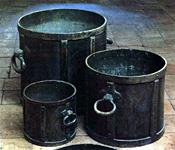 Задание № 1.Вставьте в таблицу рабочего листа фотографию и характеристики мер сыпучих тел, принятых на Руси. Отформатируйте таблицу по образцу. Высота рисунка − 3,6 см, высота строки − 4,6 см.Задание № 2.На Руси основная система мер для сыпучих тел выражалась следующей схемой: 1 кадь = 2 половникам = 4 четвертям = 8 осьминам и т.д.Создайте по образцу  и заполните таблицу, содержащую сведения о кратных русских мерах объёма сыпучих тел. Отформатируйте таблицу по образцу.Задание № 3.В британской имперской системе мер для сыпучих тел используются свои единицы измерения. Создайте и заполните таблицу, содержащую сведения о некоторых из них. При необходимости дополните содержимое формы информацией из Интернета http://www.convert-me.com.Задание № 4.Используя материалы папки photo, вставьте в таблицу изображение бушеля кукурузы. Отформатируйте таблицу по образцу. Размер рисунка по вертикали – 4 см, высота второй строки таблицы − 4,5 см.Задание № 5В Указе от 11 октября 1835 г. «О системе Российских мер и весов» гарнец определялся как объём, вмещавший 8 фунтов перегнанной очищенной воды. Название гарнец идёт от глагола загребать и означает деревянную или железную посудину для зерна. Когда говорили «гарнцевый», имели в виду «мерой в гарнец». Восемь гарнцев составляли четверик, а восемь четвериков − четверть. Проведите на рабочем листе электронной таблицы расчёт объёма кадушки, вмещавшей три осьмины зерна, выраженного в литрах. Воспользуйтесь данными таблицы из файла text4pup1.doc и следующим алгоритмом: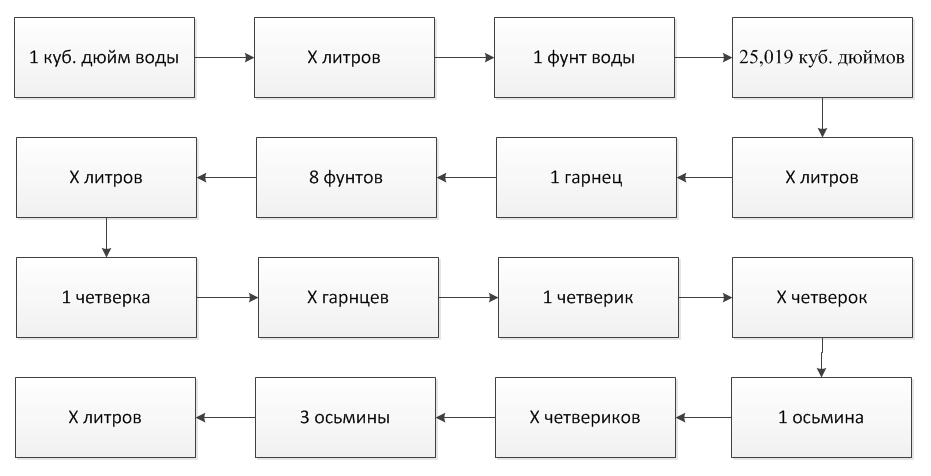 Результаты вычислений запишите в таблицу.Меры сыпучих телМеры сыпучих телМеры сыпучих телВыровнять по центруВыровнять по центруВыровнять по центруНазвание мерыДоля от объёма кади
(десятичные дроби)Доля от объёма кади (двоичная система)Четверть??Осьмина??Полосьмины??Четверик??Наименование(XVII век)ВопросОтвет
(целое число или простая дробь)Ответ 
(восьмеричное число)КадьСколько пудов ржи вмещает мера???ПоловникСколько пудов ржи вмещает мера???ЧетвертьДоля от объёма кади??ОсьминаДоля от объёма кади??ПолосьминыДоля от объёма кади??ЧетверикДоля от объёма кади??Наименование меры(Великобритания)ОбозначениеОбъём, л1 пинта сухая??1 кварта сухая??1 галлон сухой??1 пек??1 бушель??1 баррель сухой??НаименованиеИзображениеБушель кукурузыВыровнять по центруНаименование единицыОбъём в литрах1 фунт воды?1 гарнец?3 осьмины?